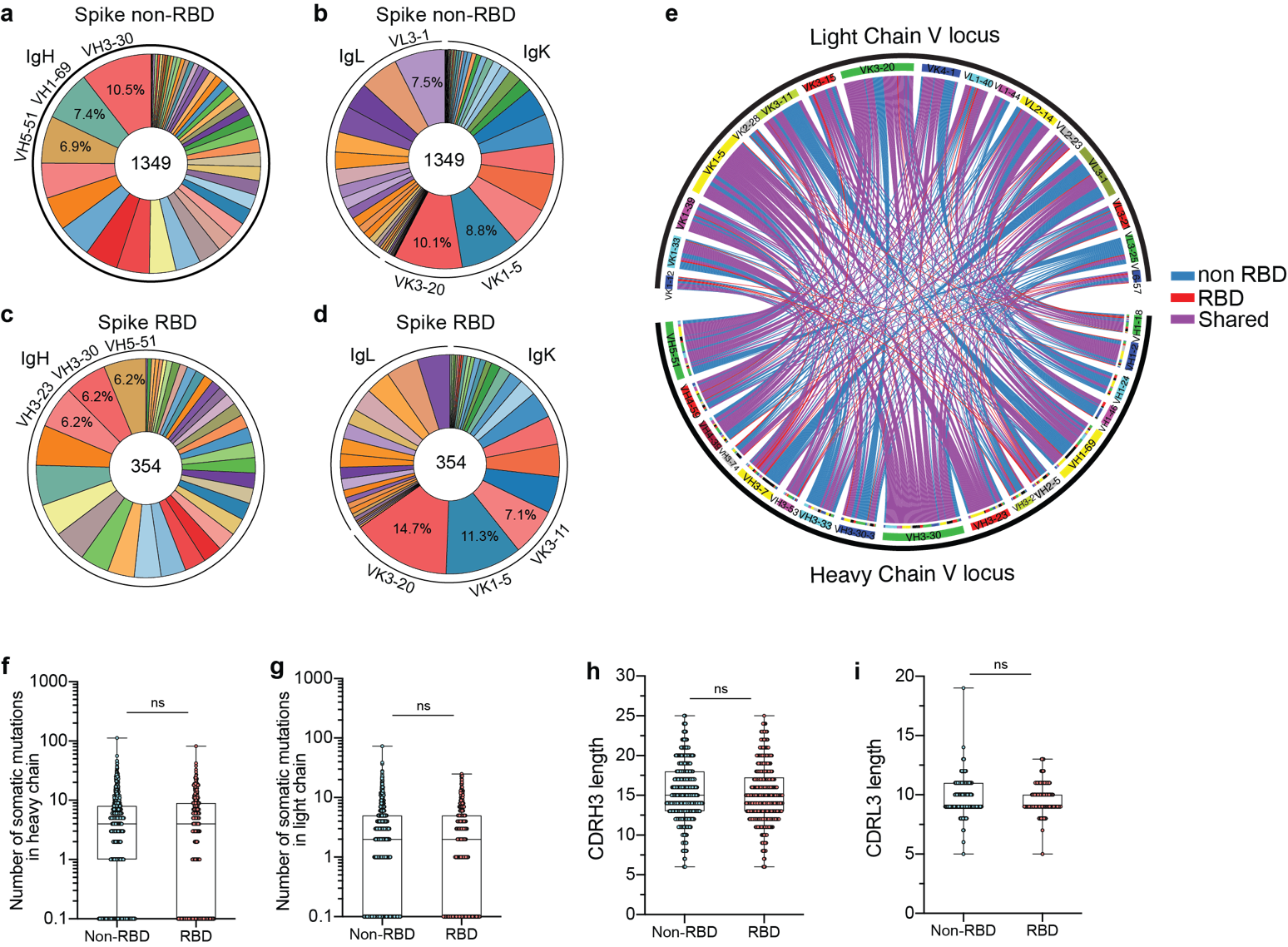 Supplementary Figure 1: MAb genetic, somatic hypermutation, and CDR3 length features. a-d, The distribution of V gene usage of spike-non RBD and spike RBD antibodies for all paired heavy (a, c) and light (b, d) chains. Percentage shown indicates proportion of the top 3 utilized genes. e, Clonal relationships between heavy and light chain variable gene locus of spike non-RBD and spike RBD-specific antibodies. Connecting lines represent the pairing of heavy and light chain of antibody clones specific to spike non-RBD (blue) or RBD (red) and antibody clones shared between both groups (purple). f, g, Comparison of number of somatic hypermutations of heavy (f) and light chains (g) of spike non-RBD and spike RBD-binding B cells. h and i, The complementarity determining region 3 (CDR3) amino acid length for heavy (h) and light chains (i) of spike non-RBD and spike RBD-binding B cells. Median indicated as line in the box and whisker graph. Each dot represents an individual antibody with range from minimum to maximum value. Data in f-i were analyzed using Mann-Whitney non-parametric test.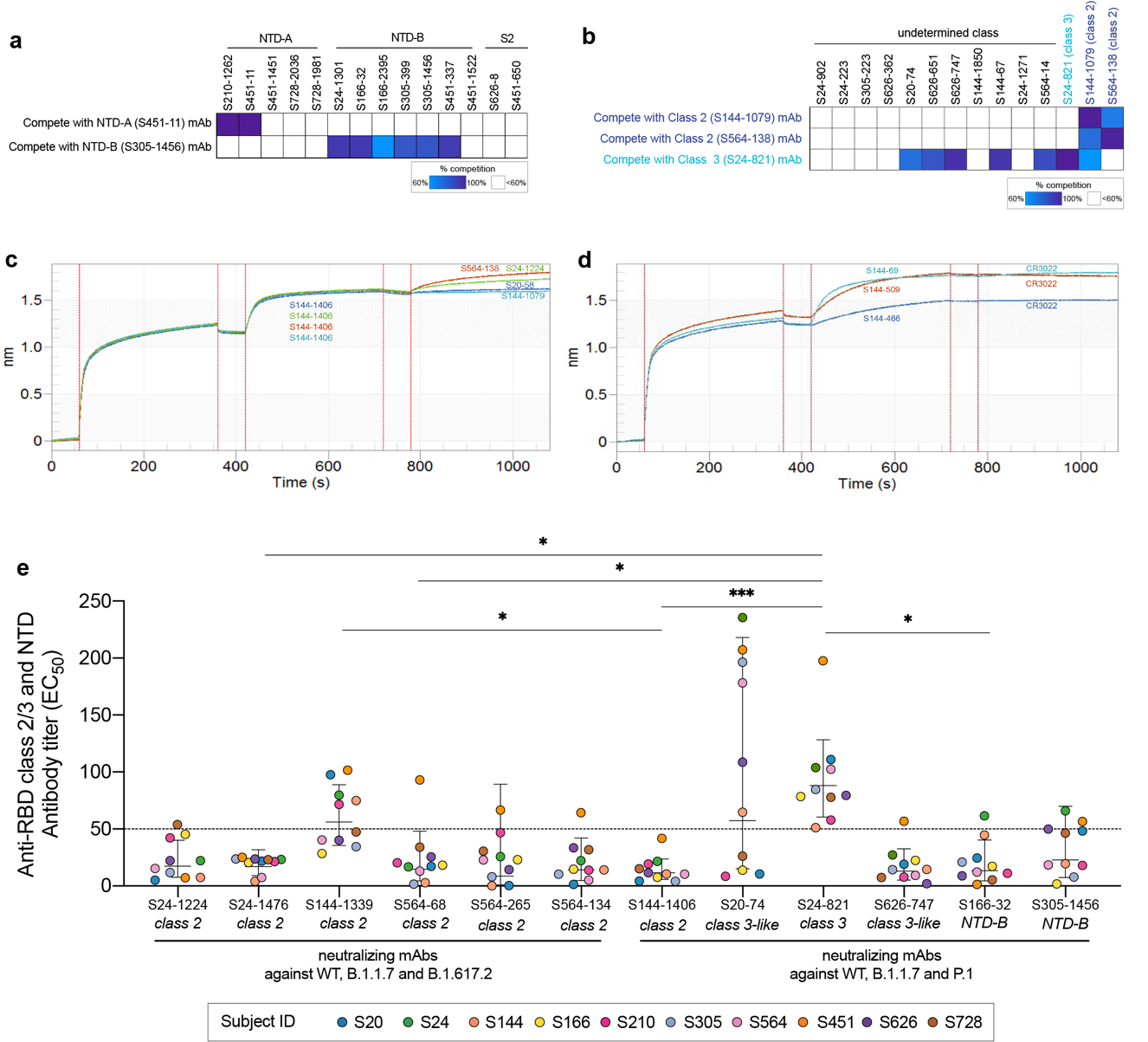 Supplementary Figure 2: MAb binding competition by ELISA and BLI and serum competition by ELISA. a, Competition ELISA of RBD mAbs of spike non-RBD mAbs with NTD-A (S451-11) and NTD-B (S305-1456). b, Competition ELISA of RBD mAbs of undetermined class with class 2 mAbs (S144-1079 and S564-138) and class 3 mAb (S24-821). c, MAb binding competition by BLI of class 2 mAb, S144-1406, with the other class 2 mAbs (n=4) that did not neutralize P.1. d, MAb binding competition by BLI between class 4 mAbs that utilized VH5-51 (S144-466, S144-509, S144 and S144-69) with CR3022. e, EC50 of serum antibodies of 10 convalescent subjects competing with RBD-reactive mAbs for binding to RBD class 2, class 3 and class 3-like epitopes, and NTD-reactive mAbs for binding to NTD-B epitopes. Dashed line represents the limit of detection. Data in a-b and e are representative of two independent experiments performed in duplicate. Data in e were analyzed using nonparametric Friedman's test with Dunn’s multiple comparison test.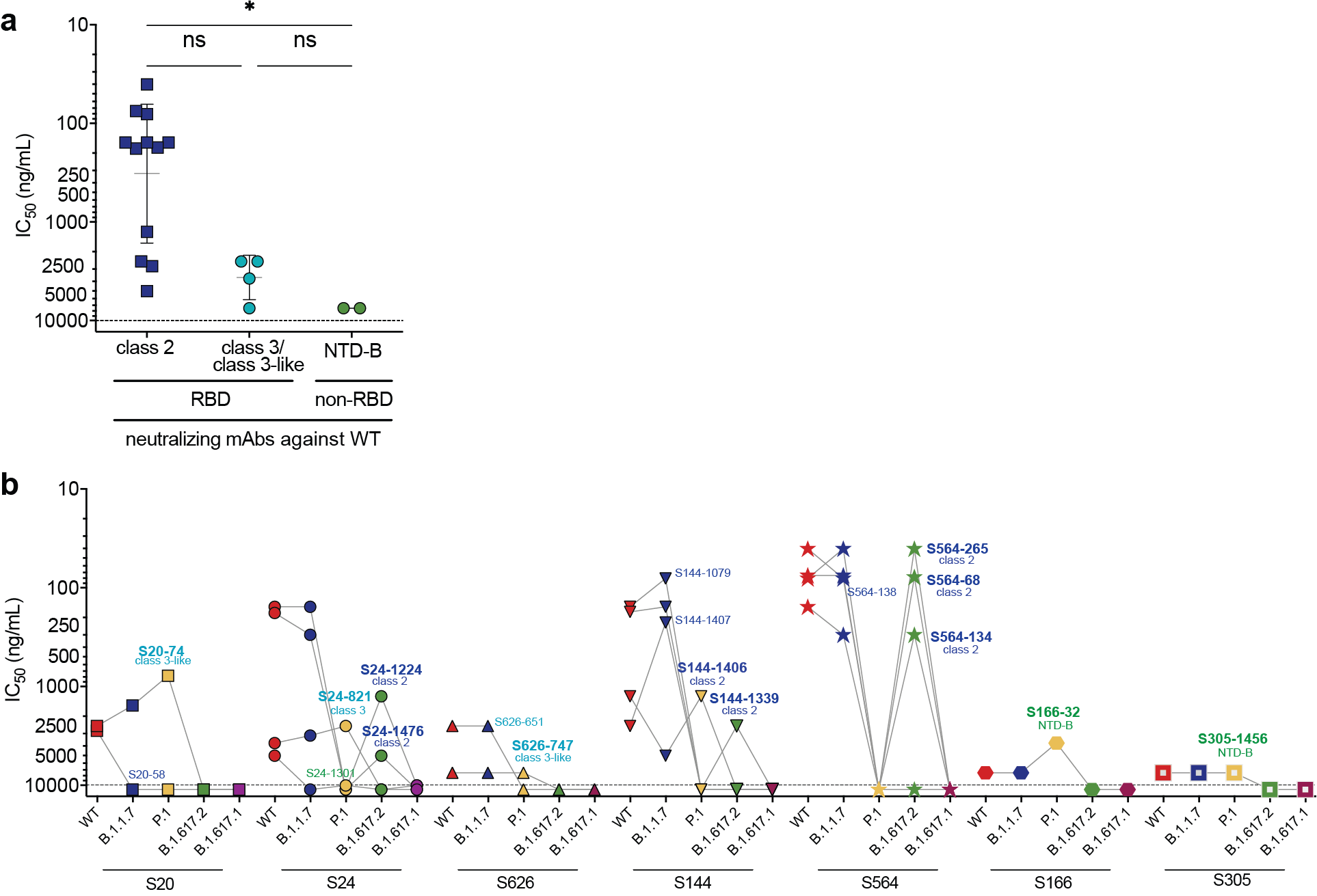 Supplementary Figure 3: Comparison of neutralization potency of SARS-CoV-2 neutralizing mAbs. a, Neutralization potency (IC50) of RBD-binding mAbs, class 2 and class 3, and NTD-B binding mAbs against WT SARS-CoV-2. b, Neutralization potency of each mAb from each subject against WT SARS-CoV-2 (red), B.1.1.7 (blue), P.1 (yellow), B.1.617.1 (green) and B.1.617.2 (plum). Each dot indicates one mAb. MAbs that neutralize VOCs are bolded. Data in a-c are representative of two independent experiments performed in duplicate. Data in a were analyzed using Mann-Whitney non-parametric test.Supplementary Table 1: COVID-19 convalescent subjects. Supplementary Table 2:  Characteristics of SARS-CoV-2 spike binding mAbs. Cross-neutralizing mAbs against WT, B.1.1.7 and P.1 or B.1.617.2 are bolded. Supplementary Table 3: Antigen information and source. VOC refers to variant of concern and VOI refers to variant of interest.Supplementary Table 4: SARS-CoV-2 virus information and source.Subject IDAgeSexSARS-CoV-2 PCR TestDuration of symptoms (days)Symptom start todonation (days)2434M3/23/2012412031M3/31/20194856424F3/19/20326014456M3/16/20235430543F4/17/2044716642F3/25/20175521047M4/4/2074145146M4/4/20114962644M3/31/20195672862F3/15/2053130mAb IDEpitope specificityVH geneVL gene# VH SHM#VL SHMCDRH3 lengthCDRL3 lengthDatabase availability S20-58Spike RBDClass 2IGHV4-30-4*08IGKV2-24*0152159reference 27S20-74Spike RBDClass 3-likeIGHV4-59*11IGLV2-8*01731511reference 27S24-223Spike RBDundeterminedIGHV2-5*02IGLV2-14*01131111reference 27S24-821Spike RBDClass 3IGHV2-70*15IGKV1-5*0330169reference 27S24-902Spike RBDundeterminedIGHV1-69*04IGLV7-46*0100158reference 27S24-1002Spike RBDClass 2IGHV3-30-3*01IGKV1-13*0245259reference 27S24-1224Spike RBDClass 2IGHV1-46*01IGLV1-40*01872011reference 27S24-1271Spike RBDundeterminedIGHV3-66*01IGLV3-1*0176229reference 27S24-1301Spike 
NTD-BIGHV1-24*01IGLV10-54*01641811reference 27S24-1384Spike RBDClass 4IGHV3-48*04IGLV3-21*02341712reference 27S24-1476Spike RBDClass 2IGHV3-49*03IGKV3-15*0130188reference 27S144-67Spike RBDClass 3-likeIGHV5-51*01IGLV1-40*01851712reference 27S144-69Spike RBDClass 4IGHV5-51*01IGKV1-5*0133118reference 27S144-466Spike RBDClass 4IGHV5-51*01IGKV1-5*0176119reference 27S144-509Spike RBDClass 4IGHV5-51*01IGKV1-5*0131129reference 27S144-1079Spike RBDClass 2IGHV1-69*02IGKV3-20*0193199reference 27S144-1339Spike RBDClass 2IGHV1-2*06IGLV2-14*011551811reference 27S144-1406Spike RBDClass 2IGHV1-3*01IGKV1-5*01401117reference 27S144-1407Spike RBDClass 2IGHV1-69*02IGKV1-5*01921210reference 27S144-1850Spike RBDundeterminedIGHV3-23*04IGKV1-5*0123139reference 27S166-32Spike 
NTD-BIGHV3-11*01IGKV1-5*01102198reference 27S166-2395Spike 
NTD-BIGHV4-4*07IGLV3-21*02351612reference 27S210-1262Spike 
NTD-AIGHV4-39*01IGLV4-69*01114109reference 27S305-223Spike RBDClass 2IGHV3-33*06IGKV3-11*0118869reference 27S305-399Spike RBDundeterminedIGHV1-24*01IGKV3-15*0144189reference 27S305-1456Spike 
NTD-BIGHV1-24*01IGKV3-15*0133209reference 27S451-11Spike 
NTD-AIGHV3-23*01IGKV3D-20*0183158internal dataS451-337Spike 
NTD-BIGHV4-59*01IGKV3-20*011011510internal dataS451-650Spike S2IGHV3-30*01IGKV3-20*0164148internal dataS451-1451Spike 
NTD-AIGHV4-31*01IGLV2-11*01951410internal dataS451-1522Spike 
NTD-BIGHV2-26*01IGLV2-14*01852011internal dataS564-14Spike RBDClass 3-likeIGHV3-7*01IGLV3-21*04631812reference 27S564-68Spike RBDClass 2IGHV1-2*02IGLV2-8*01621510reference 27S564-134Spike RBDClass 2IGHV1-2*02IGLV2-8*01261510reference 27S564-138Spike RBDClass 2IGHV1-2*02IGLV2-14*011011810reference 27S564-152Spike RBDClass 4IGHV3-33*06IGKV1-33*01442010reference 27S564-265Spike RBDClass 2IGHV1-2*02IGLV2-8*01431510reference 27S626-8Spike S2IGHV1-8*01IGLV3-19*01752412this studyS626-362Spike RBDundeterminedIGHV3-48*01IGLV1-40*011831611this studyS626-651Spike RBDClass 3-likeIGHV1-69*04IGLV1-40*01641711this studyS626-747Spike RBDClass 3-likeIGHV3-9*01IGKV1-33*01662210this studyS728-1981Spike 
NTD-AIGHV1-46*01IGKV3-11*011731611this studyS728-2036Spike 
NTD-AIGHV1-2*02IGLV2-23*0214121710this studyAntigenS1 NTDRBDS1 CTDS2Mutation detected inSourceSpike FL, 2-P, trimerSpike FL, 2-P, trimerSpike FL, 2-P, trimerSpike FL, 2-P, trimerSpike FL, 2-P, trimerSpike FL, 2-P, trimerWT-----In-houseD614G--D614G-VOCIn-houseB.1.1.7H69del, V70del, Y144delN501YA570D, D614G, P681HT716I, S982A, D1118HVOCSather labB.1.351L18F, D80A, D215G, del241-243, R246IK417N, E484K, N501YD614GA701VVOCSather labP.1L18F, T20N, P26S, D138Y, R190SK417T, E484K, N501YD614G, H655YT1027I, V1176FVOCSather labB.1.526L5F, T95I, D253GE484KD614GA701VVOISather labB.1.617.1T95I, G142D, E154KL452R, E484QD614G, P681RQ1071HVOISather labA.23.1F157LV367FQ613H, P681R-VOISather labS1 monomericS1 monomericS1 monomericS1 monomericS1 monomericS1 monomericWT-----SinoBiologicalS2 monomericS2 monomericS2 monomericS2 monomericS2 monomericS2 monomericWT-----SinoBiologicalRBDRBDRBDRBDRBDRBDWT-----In-houseE406Q-E406Q--Circulating variant, In vitro escapeKrammer labK417N (B.1.351)-K417N--VOC, In vitro escapeSinoBiologicalK417T (P.1)-K417T--VOC, In vitro escapeIn-houseK417E-K417E--In vitro escapeKrammer labK417V-K417V--In vitro escapeKrammer labK417A-K417A--RBD-ACE2 contactingIn-houseY453F (B.1.427, B.1.429)-Y453F--VOC, In vitro escapeKrammer labF486A-F486A--In vitro escapeKrammer labN487R-N487R--In vitro escapeKrammer labE484K (P.1, B.1.526, B.1.351, B.1.1.318, B.1.525, R.1, B.1.526.2, B.1.1, B.1.621, B.1, B.1.1.7)-E484K--VOC, In vitro escapeKrammer labF490K-F490K--In vitro escapeKrammer labQ493R-Q493R--In vitro escapeKrammer labN439K-N439K--VOC, In vitro escapeKrammer labN440K (B.1.36)-N440K--Circulating variant, In vitro escapeKrammer labL452R (B.1.526.1, B.1.429, B.1.427, B.1.617.2, B.1, B.1.617.1, C.36, A.2.5)-L452R--VOC, In vitro escapeSinoBiologicalN501Y (B.1.1.7)-N501Y--VOCKrammer labN501Q-N501Q--RBD-ACE2 contactingKrammer labN501A-N501A--RBD-ACE2 contactingKrammer labB.1.351K417N, E484K, N501YVOCKrammer labP.1K417T, E484K, N501YVOCKrammer labOther coronavirusesOther coronavirusesOther coronavirusesOther coronavirusesOther coronavirusesOther coronavirusesSARS-CoV-1 RBD WTSARS-CoV-1 RBD WTSARS-CoV-1 RBD WTSARS-CoV-1 RBD WTSARS-CoV-1 RBD WT-In-houseMERS-CoV RBD WTMERS-CoV RBD WTMERS-CoV RBD WTMERS-CoV RBD WTMERS-CoV RBD WT-In-houseAntigenS1 NTDRBDS1 CTDS2SourceWT----SARS-CoV-2/UT-NCGM02/Human/2020/Tokyo from BEIB.1.1.7
L5F, H69del, V70del, Y144delN501YA570D, D614G, P681HT716I, S982A, D1118HhCoV-19/Japan/QHN001/2020 from BEIP.1 L18F, T20N, P26S, D138Y, G181V, R190SK417T, E484K, N501YD614G, H655YT1027I, V1176FhCoV-19/Japan/TY7-501/2021 from BEIB.1.617.1G142D, E154KL452R, E484QD614G, P681RQ1071H, H1101DhCoV-19/USA/CA-Stanford-15_S02/2021 from BEIB.1.617.2T19R, T95I, G142D, E156G, F157del, R158delL452R, T478KD614G, P681RD950NhCoV-19/USA/WI-UW-5250/2021